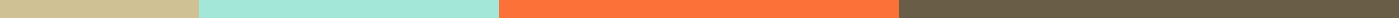 Letter of Inquiry Requesting InformationMichael Harris
123 Elm Street
Rivertown, NY 10001
michael.harris@email.com
(555) 456-7890
June 21, 2024Ms. Laura Evans
Information Services Manager
Rivertown Public Library
456 Library Lane
Rivertown, NY 10001Dear Ms. Evans,I hope this letter finds you well. My name is Michael Harris, and I am a graduate student at Rivertown University, currently working on my thesis in Environmental Studies. I am writing to request information about the archival resources available at the Rivertown Public Library.My research focuses on the historical environmental policies in Rivertown and their impact on local biodiversity. I have learned that the Rivertown Public Library holds extensive archival materials that are crucial for my study. To ensure that I make the most of my visit, I would appreciate it if you could provide the following information:A list of available archival collections related to environmental policies and local biodiversity.Details on accessing the archives, including hours of operation and any requirements for accessing specific collections.Information on any available research assistance or special programs for graduate students.Additionally, if there are any online databases or digital resources that might be relevant to my research, kindly include that information as well.I am eager to explore the resources at Rivertown Public Library and believe that the information I seek will be instrumental in completing my thesis. Thank you for considering my inquiry. I look forward to your response.Yours sincerely,Michael Harris
Graduate Student, Environmental Studies
Rivertown University